Herefordshire Cricket Ltd Affiliation package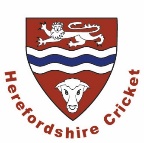 Club Cricket:Club development support and sustainability to achieve and maintain ECB Clubmark Accreditation Volunteer recognition, recruitment, retentionWomen’s softball cricket programmesNational Programme Support for All Stars and Dynamos cricket Disability super 1’s cricket programmes (Pan disability)Facility development guidanceECB funding programmes (where eligible) – County Grant Fund, EWCT Interest free loan schemeFunding, fundraising and fund savingGet set weekend (s) – pre-season preparationJunior league programme supportCricket development group meetings – seminars and roadshowsPlay Cricket website supportSafe Hands Management System SupportSafeguarding advice and supportSupport for Worcester County LeagueCricket Collective AwardsHCL Awards night Schools:Schools development programmes 	- Chance to Shine programmes- Primary Champion Schools - Secondary school schemes- Teacher CPD support, training and inset days- Competitions such as ECB indoor cricket and Dynamos festivalsEducation and Training:ECB Coach Education Programmes -Support Coach-Foundation Coach Course-Core Coach Course-Coach Development Workshops  - Updates, refreshers and masterclassesAssociation of Cricket Officials CoursesVolunteer training coursesGMA groundwork courses and pitch reportsECB Safe hands workshopsOnline safeguarding for all volunteersNational Programme Activator coursesCounty Cricket:Age group cricketWomen’s and girl’s representative cricket1st X1 and Development X1 Over 50’s CricketEPP – Emerging Player ProgrammeOther:Access to offers by ECB partners eg Insurance by HowdensAccess to HCL staff for support Links to local associationsHCL NewslettersCounty HandbooksWebsite and social media